Declaro bajo juramento no encontrarme comprendido en las causales de inhabilitación para el desempeño de cargos públicos.San Salvador de Jujuy;…………………………....................................							    Firma del aspiranteSe agrega a la presente la documentación siguiente: (Detalle de la documentación en el orden que se encuentra foliada y rubricada).-------------------------------------------------------------------------------------…………………………………………………………………………………………………………………………………………………………..…………………………………………………………………………………………………………………………………………………………..…………………………………………………………………………………………………………………………………………………………..…………………………………………………………………………………………………………………………………………………………..…………………………………………………………………………………………………………………………………………………………..…………………………………………………………………………………………………………………………………………………………..…………………………………………………………………………………………………………………………………………………………..…………………………………………………………………………………………………………………………………………………………..…………………………………………………………………………………………………………………………………………………………..…………………………………………………………………………………………………………………………………………………………..…………………………………………………………………………………………………………………………………………………………..…………………………………………………………………………………………………………………………………………………………..……………………………………………………………………………………………………………………………………………………………………………………..…………………………………………………………………………………………………………………………………………………………..………………………………………………………………………………………………………………………………..…………………………………………………………………………………………………………………………………………………………..……………………………………………………………………………………..……………………………………………………………………………………..……………………………………………………………………………………..……………………………………………………………………………………..……………………………………………………………………………………..……………………………………………………………………………………..……………………………………………………………………………………..……………………………………………………………………………………..……………………………………………………………………………………..………………………………....................................							    Firma y aclaración del aspiranteRECIBIDO EN MESA DE ENTRADAS DEL IUPS, juntamente con la documentación tildada, a los ………. días del mes de ………………….. del año 2.0……, a hs.:_____/_____, y registrado bajo tramite interno Nro. ME…………-IUPS/2020.-	         ………..…............................................Firma	y sello aclaratorio	FORMATO DE CURRICULUM01 - ANTECEDENTES PERSONALESApellido y Nombres:Lugar de Nacimiento: Fecha de Nacimiento:Nacionalidad: Estado Civil:Documento de Identidad Nº:CUIL:Domicilio: Calle:Localidad:C.P.: Provincia:Teléfono fijo:Celular:E-Mail:02 - TITULOS DE NIVEL SUPERIORTítulo obtenido:Entidad otorgante:Año:03- ANTECEDENTES DOCENTES E INDOLE DE LAS TAREAS DESARROLLADASInstitución: Período de ejercicio:Naturaleza de su designación:Lugar:04- PUBLICACIONES Y ANTECEDENTES CIENTIFICOS Y DE INVESTIGACION RELACIONADOS CON LA ESPECIALIDAD Título:Autor/es: Carácter de la publicación (libro, artículo, ponencia, nota, etc.): Editorial / Revista:Lugar y fecha de publicación:Cantidad de páginas:05- CURSOS DE ESPECIALIZACIÓN, CONFERENCIA Y TRABAJOS DE INVESTIGACIÓN REALIZADOS SEAN ELLOS EDITOS O INEDITOSTema:Duración (fecha):Institución organizadora:Carácter de participación (disertante, ponente, participante, asistente, coordinador, organizador, etc.)06 – A) ACTUACION EN UNIVERSIDADES E INSTITUTO NACIONALES, PROVINCIALES Y PRIVADOS REGISTRADOS EN EL PAIS O EN EL EXTERIOR Organismo  o entidad:Lugar:Lapso de tiempo:06 – B) CARGOS QUE DESEMPEÑO O DESEMPEÑA EN LA ADMINISTRACION PUBLICA O EN LA ACTIVIDAD PROFESIONAL PRIVADA, EN EL PAÍS O EN EL EXTRANJERO Organismo o entidad:Lugar:Lapso de tiempo:07 – PARTICIPACION EN CONGRESOS O ACONTECIMIENTOS SIMILARES NACIONALES O INTERNACIONALESTema:Duración:Institución u organismo organizador: Carácter de participación (disertante, ponente, participante, asistente, coordinador, organizador, etc.)08 – FORMACIÓN DE RECURSOS HUMANOSIndicar becas de Instituciones acreditadas, tesinas, tesis, residencias, maestrías, etc. 09 – SINTESIS DE LOS APORTES ORIGINALES EFECTUADOS EN EL EJERCICIO DE LA ESPECIALIDAD RESPECTIVALugar en el que se desarrollaron:Periodo de tiempo:10 – SINTESIS DE LA FORMACIÓN PROFESIONAL Y/O DE EXTENSIÓN UNIVERSITARIALugar en el que fueron realizados:Periodo de tiempo:11 – OTROS ELEMENTOS DE JUICIO QUE CONSIDERE VALIOSOSNo se deben mencionar ni repetir los colocados en otros apartados. Duración:Institución u organismo organizador: CarácterFORMULARIO PARA DOCENTE QUE SE HAN DESEMPEÑADO EN ESPACIOS CURRICULARES GANADOS POR CONCURSO EN EL INSTITUTO SUPERIOR DE SEGURIDAD PUBLICACursos dictados durante el período de designación:a) Ciclo Básico Común    b) Ciclo Profesional Común		c) Ciclo Profesional Orientado c) Cursos de Carrera Docente		d) Cursos de Posgrado Investigaciones realizadas:Licencias:Con goce de sueldo:Sin goce de Sueldo:Asistencia (Para ser completado por el Departamento correspondiente).Acreditar cumplimiento del plan de actividades docentes y de investigación presentado al momento de asumir como responsable del área que se concursa.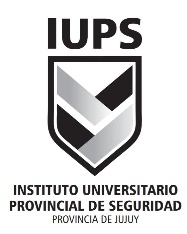 INSTITUTO UNIVERSITARIO PROVINCIAL DE SEGURIDADINSTITUTO UNIVERSITARIO PROVINCIAL DE SEGURIDADINSTITUTO UNIVERSITARIO PROVINCIAL DE SEGURIDADINSTITUTO UNIVERSITARIO PROVINCIAL DE SEGURIDADMINISTERIO DE SEGURIDADMINISTERIO DE SEGURIDADMINISTERIO DE SEGURIDADMINISTERIO DE SEGURIDADPROVINCIA DE JUJUYPROVINCIA DE JUJUYPROVINCIA DE JUJUYPROVINCIA DE JUJUY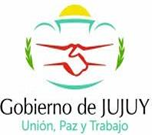 FORMULARIO DE SOLICITUD  DE INSCRIPCIÓN PARA DOCENTES ASPIRANTESFORMULARIO DE SOLICITUD  DE INSCRIPCIÓN PARA DOCENTES ASPIRANTESFORMULARIO DE SOLICITUD  DE INSCRIPCIÓN PARA DOCENTES ASPIRANTESFORMULARIO DE SOLICITUD  DE INSCRIPCIÓN PARA DOCENTES ASPIRANTESFORMULARIO DE SOLICITUD  DE INSCRIPCIÓN PARA DOCENTES ASPIRANTESFORMULARIO DE SOLICITUD  DE INSCRIPCIÓN PARA DOCENTES ASPIRANTESNro. de Tramite InternoSede / Unidad AcadémicaCargo a concursarÁrea/DisciplinaJornadaJornadaApellido NombreDNIEdadTeléfono fijoTeléfono fijoEmailNro. de Celular con WhatsAppTitulo baseTítulos afinesOtros títulosOtros títulosDomicilioLocalidadDepartamentoProvinciaCPCPFecha de NacimientoLocalidadDpto.ProvinciaEstado CivilEstado CivilNombre del CónyugeApellido y nombre del PadreApellido y nombre del PadreApellido y Nombre de la MadreApellido y Nombre de la MadreApellido y Nombre de la MadreAPELLIDO:NOMBRES:Período de designación ordinaria:Categoría                                                                                    Dedicación